INDICADORES DE CONFIANZA EMPRESARIALCIFRAS DURANTE SEPTIEMBRE DE 2019(Cifras desestacionalizadas)El INEGI da a conocer los Indicadores de Confianza Empresarial (ICE) correspondientes a septiembre de este año. Dichos indicadores se elaboran con los resultados de la Encuesta Mensual de Opinión Empresarial (EMOE), los cuales permiten conocer, casi inmediatamente después de terminado el mes de referencia, la opinión de los directivos empresariales de los sectores Industrias Manufactureras, Construcción, Comercio y de los Servicios Privados no Financieros sobre la situación económica que se presenta tanto en el país como en sus empresas.A nivel de sector, el Indicador de Confianza Empresarial de las Manufacturas registró un aumento de 0.4 puntos, con cifras desestacionalizadas, el ICE de la Construcción creció 0.9 puntos y el del Comercio 0.7 puntos en el noveno mes de 2019 respecto al mes de agosto pasado.Indicador de confianza empresarial manufacturero
a septiembre de 2019
Series desestacionalizada y de tendencia-cicloFuente: INEGI.En su comparación anual, el Indicador de Confianza Empresarial por sector de actividad reportó el siguiente comportamiento: el ICE de la Construcción se redujo en 
(-)2.2 puntos, el del Comercio en (-)1.9 puntos y el de las Manufacturas disminuyó (-)1.8 puntos en septiembre frente a igual mes de 2018.Indicador de confianza empresarial manufacturero y sus componentesCifras desestacionalizadasNota:	Los indicadores se generan con los datos referidos al mes de la entrevista. 1/	Las diferencias en puntos se obtienen de los respectivos indicadores considerando todos sus decimales.2/	Componente no sujeto a desestacionalización.Fuente:	INEGI.Indicador de confianza empresarial de la construcción y sus componentesNota:	Los indicadores se generan con los datos referidos al mes de la entrevista. 1/	Las diferencias en puntos se obtienen de los respectivos indicadores considerando todos sus decimales.2/	Componente ajustado por efecto estacional.Fuente:	INEGI.Indicador de confianza empresarial del comercio y sus componentesNota:	Los indicadores se generan con los datos referidos al mes de la entrevista. 1/	Las diferencias en puntos se obtienen de los respectivos indicadores considerando todos sus decimales.Fuente:	INEGI.	 Se anexa Nota TécnicaPara consultas de medios y periodistas, contactar a: comunicacionsocial@inegi.org.mx o llamar al teléfono (55) 52-78-10-00, exts. 1134, 1260 y 1241.Dirección de Atención a Medios / Dirección General Adjunta de Comunicación 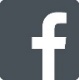 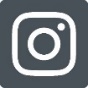 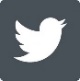 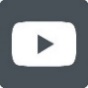 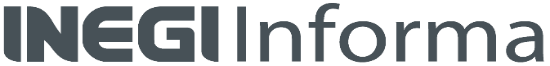                    NOTA TÉCNICA	INDICADORES DE CONFIANZA EMPRESARIALCIFRAS DURANTE SEPTIEMBRE DE 2019(Cifras desestacionalizadas)El Instituto Nacional de Estadística y Geografía da a conocer los Indicadores de Confianza Empresarial (ICE) que están constituidos por la percepción que tienen los directivos empresariales del sector manufacturero, de la construcción, del comercio y de los servicios privados no financieros sobre la situación económica que se presenta en el país y en sus empresas, así como sus expectativas para el futuro.  Su periodicidad es mensual y se elabora con base en los resultados de la Encuesta Mensual de Opinión Empresarial (EMOE).En su comparación mensual, el Indicador de Confianza Empresarial Manufacturero se ubicó en 50.3 puntos en septiembre de 2019, cifra que significó un incremento de 0.4 puntos frente a la de agosto pasado, según series desestacionalizadas. Con este dato el Indicador de Confianza Empresarial Manufacturero se sitúa por encima del umbral de los 50 puntos. Indicador de confianza empresarial manufacturero
a septiembre de 2019
Series desestacionalizada y de tendencia-cicloFuente: INEGI.El cuadro siguiente muestra el comportamiento del Indicador de Confianza Empresarial Manufacturero y el de sus componentes durante septiembre de este año.Indicador de confianza empresarial manufacturero y sus componentesCifras desestacionalizadasNota:	Los indicadores se generan con los datos referidos al mes de la entrevista. 1/	Las diferencias en puntos se obtienen de los respectivos indicadores considerando todos sus decimales.2/	Componente no sujeto a desestacionalización.Fuente:	INEGI.El Indicador de Confianza Empresarial de la Construcción se estableció en 49.2 puntos en el mes de referencia, con lo que registró un alza de 0.9 puntos respecto al mes inmediato anterior. Con este dato el ICE de la Construcción se coloca por 11 meses consecutivos por debajo del umbral de los 50 puntos.Indicador de confianza empresarial de la construcción 
a septiembre de 2019Fuente: INEGI.El comportamiento mensual del Indicador se derivó del crecimiento en cuatro de sus cinco componentes y del descenso en el restante, como se muestra en el cuadro siguiente:Indicador de confianza empresarial de la construcción y sus componentesNota:	Los indicadores se generan con los datos referidos al mes de la entrevista. 1/	Las diferencias en puntos se obtienen de los respectivos indicadores considerando todos sus decimales.2/	Componente ajustado por efecto estacional.Fuente:	INEGI.En cuanto al Indicador de Confianza Empresarial del Comercio, éste observó un avance de 0.7 puntos en septiembre del año en curso con relación al mes precedente, al obtener 51.6 puntos.  De esta manera, el ICE del Comercio acumula 30 meses seguidos estableciéndose por encima del umbral de los 50 puntos.Indicador de confianza empresarial del comercio 
a septiembre de 2019Fuente: INEGI.En el cuadro siguiente se muestra el comportamiento del ICE del Comercio y el de sus componentes durante septiembre de 2019.Indicador de confianza empresarial del comercio y sus componentesNota:	Los indicadores se generan con los datos referidos al mes de la entrevista. 1/	Las diferencias en puntos se obtienen de los respectivos indicadores considerando todos sus decimales.Fuente:	INEGI.Las gráficas siguientes reflejan las tendencias de los componentes que integran al Indicador de Confianza Empresarial a nivel de sector:Indicador de confianza empresarial por sector y componentes a septiembre de 2019
Series de tendencia-cicloCifras originalesComponentes del indicador de confianza empresarial por sectorCifras originalesNota:	Los indicadores se generan con los datos referidos al mes de la entrevista.1/	Las diferencias en puntos se obtienen de los respectivos indicadores considerando todos sus decimales.2/	No incluye al sector 43, Comercio al por mayor; 46, Comercio al por menor; 52, Servicios financieros y de seguros; 
55, Corporativos; 81, Otros servicios, excepto actividades gubernamentales y, 93, Actividades legislativas, gubernamentales, de impartición de justicia y de organismos internacionales y extraterritoriales.  También se excluyen a las unidades dedicadas al desarrollo de actividades sociales.p/	Dato preliminar.Fuente:	INEGI.Indicador de confianza empresarial manufacturero 
por grupos de subsectores de actividadCifras originalesNota:	Los indicadores se generan con los datos referidos al mes de la entrevista.1/	Las diferencias en puntos se obtienen de los respectivos indicadores considerando todos sus decimales.p/	Dato preliminar.Fuente:	INEGI.Indicador de confianza empresarial de los servicios privados no financieros
por grupos de sectores de actividadCifras originalesNota:	Los indicadores se generan con los datos referidos al mes de la entrevista.1/	Las diferencias en puntos se obtienen de los respectivos indicadores considerando todos sus decimales.2/	Incluye los sectores 53, Servicios inmobiliarios y de alquiler de bienes muebles e intangibles; 61, Servicios educativos; 62, Servicios de salud y de asistencia social, y 71, Servicios de esparcimiento culturales y deportivos, y otros servicios recreativos.p/	Dato preliminar.Fuente:	INEGI.Nota metodológicaLa Encuesta Mensual de Opinión Empresarial (EMOE) genera indicadores a nivel nacional de carácter cualitativo que posibilitan conocer, casi inmediatamente después de terminado el mes de referencia, la opinión y percepción de los empresarios respecto al desempeño económico del país y de las empresas en los sectores Industrias Manufactureras, de la Construcción, del Comercio y de los Servicios Privados no Financieros. El diseño conceptual y estadístico de la EMOE se realiza para cada uno de los sectores en estudio de manera independiente, a fin de analizar los aspectos particulares de la operación económica de los mismos. En este sentido, se tienen marcos de estudio, estratificaciones y tamaños de muestra diferenciados, aunque la batería de preguntas es igual en los cuatro sectores.Cabe señalar, que la información que se presenta en este documento se complementa con la que proporcionan las Expectativas Empresariales, así como el Indicador de Pedidos Manufactureros (IPM) que se elabora conjuntamente con el Banco de México y que incorpora variables similares a las del “Purchasing Managers Index” (PMI) que genera el Institute for Supply Management (ISM) en los Estados Unidos de Norteamérica.En el diseño del cuestionario se incorporaron las recomendaciones de la ONU establecidas en el Manual de Encuestas de Tendencia Económica, de la OCDE en el Manual de Encuestas de Tendencia de Negocios y las emitidas por la CEPAL en el Manual de Encuestas de Opinión Empresarial del Sector Industrial en América Latina, así como las sugerencias del Banco de México.La encuesta utiliza el Sistema de Clasificación Industrial de América del Norte (SCIAN) 2013, y la Norma Técnica del Proceso de Producción de Información Estadística y Geográfica, que proporcionan un marco normativo regulatorio de la producción de información estadística en México.La unidad de observación es la empresa, definida como la unidad económica que bajo una sola entidad propietaria o controladora combina acciones y recursos para realizar actividades de producción de bienes, compra-venta de mercancías o prestación de servicios, sea con fines mercantiles o no. La cobertura geográfica es nacional en los cuatro sectores en estudio.El marco poblacional está conformado por el directorio de empresas provenientes del Registro Estadístico de Negocios de México (RENEM) que en su conjunto hacen un total de 19,609 empresas. El total de las cuatro muestras asciende a 3,456 empresas a nivel nacional. Para la selección de la muestra se utilizó un diseño probabilístico y estratificado con base en el personal ocupado, con selección aleatoria e independiente en cada estrato. Se incluyen con certeza, para los sectores económicos mencionados, a las empresas con más de 1,000 personas ocupadas. Se utilizan cuatro modalidades para la captación de la información: cuestionario impreso (en papel), cuestionario electrónico para su captación en los Dispositivos de Cómputo Móvil; captación a través del Centro de Entrevistas Telefónicas Asistidas por computadora (CATI, por sus siglas en inglés), y cuestionario electrónico en el Sitio del INEGI para la captación de información a través de internet.Estos proyectos estadísticos se llevan a cabo mensualmente. Los datos los proporciona el directivo empresarial en las tres primeras semanas del mes de referencia de la encuesta, tomando como base la información disponible al momento en que ésta se le aplica. Los resultados se difunden inmediatamente después de terminado dicho mes. Los Indicadores de Confianza Empresarial (ICE) están constituidos por la opinión de los directivos empresariales de los sectores Industrias Manufactureras, de la Construcción, del Comercio y de los Servicios Privados no Financieros sobre la situación económica que presenta el país y sus empresas al momento de aplicar la encuesta. Éstos se consideran como indicadores compuestos ya que resultan de promediar cinco indicadores simples.De esta manera, cada uno de los ICE se obtiene del promedio de los resultados expandidos de las respuestas a cada una de las siguientes preguntas: Momento adecuado para invertir. Comparando la situación actual del país y de su empresa con la de hace un año ¿Cree que este momento es el adecuado para que se realicen inversiones? Situación económica presente del país. ¿Cómo considera usted la situación económica del país hoy en día comparada con la de hace 12 meses? Situación económica futura del país. ¿Cómo considera usted que será la situación económica del país dentro de 12 meses, respecto a la actual?Situación económica presente de la empresa. ¿Cómo considera usted la situación económica de su empresa hoy en día comparada con la de hace 12 meses? Situación económica futura de la empresa. ¿Cómo cree usted que será la situación económica de su empresa dentro de 12 meses, respecto a la actual? En la primera pregunta, el informante sólo tiene tres opciones de respuesta, las cuales son: Sí, No sabe y No; mientras que las cuatro preguntas restantes mantienen cinco opciones de respuesta, y son las siguientes: Mucho mejor, Mejor, Igual, Peor y Mucho peor. Cada nivel de respuesta cuenta con un ponderador:Los indicadores están diseñados para que sus valores fluctúen entre 0 y 100. De esa manera, a medida que el optimismo se generaliza entre los informantes, el valor del indicador se hace mayor. Por otra parte, a medida que el porcentaje de informantes con opiniones pesimistas se incrementa, el valor del indicador disminuirá. Es frecuente que en este tipo de indicadores se utilice el valor de 50 como el umbral para separar el optimismo y el pesimismo; sin embargo, es importante reconocer que la interpretación resulta complicada cuando el porcentaje de respuestas entre el optimismo y pesimismo tiende al equilibrio. En ese caso, considerar el valor de 50 como el umbral ya no resulta lo más correcto, por lo que es frecuente que en los casos en que se tienen series suficientemente largas, la identificación de este umbral se haga de manera econométrica a partir de series desestacionalizadas, mediante la asociación del indicador con cifras duras de la economía.El Indicador de Confianza Empresarial del sector Industrias Manufactureras difunde resultados del sector y por grupos de subsectores de actividad: Alimentos, bebidas y tabaco (subsectores 311 y 312); Derivados del petróleo y del carbón, industria química, del plástico y del hule (subsectores 324, 325 y 326); Minerales no metálicos y metálicas básicas (subsectores 327 y 331); Equipo de computación, accesorios electrónicos y aparatos eléctricos (subsectores 334 y 335); Equipo de transporte (subsector 336); Productos metálicos, maquinaria, equipo y muebles (subsectores 332, 333 y 337); y Textiles, prendas de vestir, cuero y piel, madera, papel y otras industrias (subsectores 313, 314, 315, 316, 321, 322, 323 y 339).Por su parte, los Indicadores de Confianza Empresarial del Sector Construcción y del Comercio se disponen a nivel del total del sector.Por último, el ICE de los Servicios Privados no Financieros se difunde a nivel agregado y para seis dominios de estudio, en este caso representados por los sectores: Transportes, correos y almacenamiento (sector 48-49); Información en medios masivos (sector 51); Servicios profesionales, científicos y técnicos (sector 54); Servicios de apoyo a los negocios y manejo de residuos y desechos, y servicios de remediación (sector 56); Servicios de alojamiento temporal y de preparación de alimentos y bebidas (sector 72), y Otros servicios, integrado por los Servicios inmobiliarios y de alquiler de bienes muebles e intangibles (sector 53), Servicios educativos (sector 61), Servicios de salud y de asistencia social (sector 62) y Servicios de esparcimiento culturales y deportivos, y otros servicios recreativos (sector 71).Con el objetivo de brindar mayores elementos que permitan determinar la precisión de los datos generados por la Encuesta Mensual de Opinión Empresarial, el INEGI publica en su página los Indicadores de Precisión Estadística del Indicador de Confianza Empresarial, los cuales son una medida relativa de su exactitud. Para conocer más al respecto, se sugiere consultar la siguiente liga: https://www.inegi.org.mx/programas/emoe/2004/Es importante destacar que la gran mayoría de las series económicas se ven afectadas por factores estacionales. Éstos son efectos periódicos que se repiten cada año y cuyas causas pueden considerarse ajenas a la naturaleza económica de las series, como son las festividades, el hecho de que algunos meses tienen más días que otros, los periodos de vacaciones escolares, el efecto del clima en las diferentes estaciones del año, y otras fluctuaciones estacionales como por ejemplo la elevada producción de juguetes en los meses previos a la Navidad, provocada por la expectativa de mayores ventas en diciembre. En este sentido, la desestacionalización o ajuste estacional de series económicas consiste en remover estas influencias intra-anuales periódicas, debido a que su presencia dificulta diagnosticar o describir el comportamiento de una serie económica al no poder comparar adecuadamente un determinado mes con el inmediato anterior. Analizar la serie desestacionalizada ayuda a realizar un mejor diagnóstico y pronóstico de la evolución de la misma, ya que facilita la identificación de la posible dirección de los movimientos que pudiera tener la variable en cuestión, en el corto plazo. Las cifras desestacionalizadas también incluyen el ajuste por los efectos de calendario (frecuencia de los días de la semana y, en su caso, la Semana Santa y año bisiesto). Cabe señalar que las series desestacionalizadas del Indicador de Confianza Empresarial del Sector Manufacturero, de la Construcción y del Comercio se calculan de manera independiente a las de sus componentes.Las series originales se ajustan estacionalmente mediante el paquete estadístico X-13ARIMA-SEATS. Para conocer la metodología se sugiere consultar la siguiente liga:http://www.inegi.org.mx/app/biblioteca/ficha.html?upc=702825099060Asimismo, las especificaciones de los modelos utilizados para realizar el ajuste estacional están disponibles en el Banco de Información Económica, seleccionando el icono de información      correspondiente a las “series desestacionalizadas y de tendencia-ciclo” de los Indicadores de Opinión Empresarial.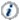 La información contenida en este documento se genera con base en la Encuesta Mensual de Opinión Empresarial y se da a conocer en la fecha establecida en el Calendario de difusión de información estadística y geográfica y de Interés Nacional.Las cifras aquí mencionadas pueden ser consultadas en la página del INEGI en Internet en las siguientes secciones: Tema: www.inegi.org.mx/datos/Programa: www.inegi.org.mx/programas/emoe/2004/Banco de Información Económica: www.inegi.org.mx/sistemas/bie/IndicadorSeptiembre 
de 2019Diferencias1/ en
puntos respecto al:Diferencias1/ en
puntos respecto al:Número de meses consecutivos por arriba o por debajo del umbral de 50 puntosNúmero de meses consecutivos por arriba o por debajo del umbral de 50 puntosIndicadorSeptiembre 
de 2019Mes 
previoMismo mes del año anteriorNúmero de meses consecutivos por arriba o por debajo del umbral de 50 puntosNúmero de meses consecutivos por arriba o por debajo del umbral de 50 puntosIndicador de Confianza Empresarial Manufacturero50.30.4	(-)	1.81Por arribaa)  Momento adecuado para invertir41.40.2	(-)	3.174Por debajob)  Situación económica presente del país46.40.5	(-)	1.873Por debajoc)  Situación económica futura del país2/52.10.9	(-)	1.919Por arribad)  Situación económica presente de la empresa2/53.10.8	(-)	1.231Por arribae)  Situación económica futura de la empresa2/58.50.9	(-)	1.1189Por arribaIndicadorSeptiembre
de 2019Diferencias1/ en 
puntos respecto al:Diferencias1/ en 
puntos respecto al:Número de meses consecutivos por arriba o por debajo del umbral de 50 puntosNúmero de meses consecutivos por arriba o por debajo del umbral de 50 puntosIndicadorSeptiembre
de 2019Mes 
previoMismo mes del año anteriorNúmero de meses consecutivos por arriba o por debajo del umbral de 50 puntosNúmero de meses consecutivos por arriba o por debajo del umbral de 50 puntosIndicador de Confianza Empresarial de la Construcción49.20.9	(-)	2.211Por debajoa)  Momento adecuado para invertir2/24.70.7	(-)	7.874Por debajob)  Situación económica presente del país44.00.72.887Por debajoc)  Situación económica futura del país61.80.90.8100Por arribad)  Situación económica presente de la empresa47.9	(-)	0.8	(-)	4.02Por debajoe)  Situación económica futura de la empresa65.11.5	(-)	2.5100Por arribaIndicadorSeptiembre
de 2019Diferencias1/ en 
puntos respecto al:Diferencias1/ en 
puntos respecto al:Número de meses consecutivos por arriba o por debajo del umbral de 50 puntosNúmero de meses consecutivos por arriba o por debajo del umbral de 50 puntosIndicadorSeptiembre
de 2019Mes 
previoMismo mes del año anteriorNúmero de meses consecutivos por arriba o por debajo del umbral de 50 puntosNúmero de meses consecutivos por arriba o por debajo del umbral de 50 puntosIndicador de Confianza Empresarial del Comercio51.60.7	(-)	1.930Por arribaa)  Momento adecuado para invertir32.20.2	(-)	4.072Por debajob)  Situación económica presente del país45.00.7	(-)	0.96Por debajoc)  Situación económica futura del país60.80.7	(-)	0.331Por arribad)  Situación económica presente de la empresa53.00.8	(-)	2.7100Por arribae)  Situación económica futura de la empresa66.71.2	(-)	1.3100Por arribaIndicadorSeptiembre 
de 2019Diferencias1/ en
puntos respecto al:Diferencias1/ en
puntos respecto al:Número de meses consecutivos por arriba o por debajo del umbral de 50 puntosNúmero de meses consecutivos por arriba o por debajo del umbral de 50 puntosIndicadorSeptiembre 
de 2019Mes 
previoMismo mes del año anteriorNúmero de meses consecutivos por arriba o por debajo del umbral de 50 puntosNúmero de meses consecutivos por arriba o por debajo del umbral de 50 puntosIndicador de Confianza Empresarial Manufacturero50.30.4	(-)	1.81Por arribaa)  Momento adecuado para invertir41.40.2	(-)	3.174Por debajob)  Situación económica presente del país46.40.5	(-)	1.873Por debajoc)  Situación económica futura del país2/52.10.9	(-)	1.919Por arribad)  Situación económica presente de la empresa2/53.10.8	(-)	1.231Por arribae)  Situación económica futura de la empresa2/58.50.9	(-)	1.1189Por arribaIndicadorSeptiembre
de 2019Diferencias1/ en 
puntos respecto al:Diferencias1/ en 
puntos respecto al:Número de meses consecutivos por arriba o por debajo del umbral de 50 puntosNúmero de meses consecutivos por arriba o por debajo del umbral de 50 puntosIndicadorSeptiembre
de 2019Mes 
previoMismo mes del año anteriorNúmero de meses consecutivos por arriba o por debajo del umbral de 50 puntosNúmero de meses consecutivos por arriba o por debajo del umbral de 50 puntosIndicador de Confianza Empresarial de la Construcción49.20.9	(-)	2.211Por debajoa)  Momento adecuado para invertir2/24.70.7	(-)	7.874Por debajob)  Situación económica presente del país44.00.72.887Por debajoc)  Situación económica futura del país61.80.90.8100Por arribad)  Situación económica presente de la empresa47.9	(-)	0.8	(-)	4.02Por debajoe)  Situación económica futura de la empresa65.11.5	(-)	2.5100Por arribaIndicadorSeptiembre
de 2019Diferencias1/ en 
puntos respecto al:Diferencias1/ en 
puntos respecto al:Número de meses consecutivos por arriba o por debajo del umbral de 50 puntosNúmero de meses consecutivos por arriba o por debajo del umbral de 50 puntosIndicadorSeptiembre
de 2019Mes 
previoMismo mes del año anteriorNúmero de meses consecutivos por arriba o por debajo del umbral de 50 puntosNúmero de meses consecutivos por arriba o por debajo del umbral de 50 puntosIndicador de Confianza Empresarial del Comercio51.60.7	(-)	1.930Por arribaa)  Momento adecuado para invertir32.20.2	(-)	4.072Por debajob)  Situación económica presente del país45.00.7	(-)	0.96Por debajoc)  Situación económica futura del país60.80.7	(-)	0.331Por arribad)  Situación económica presente de la empresa53.00.8	(-)	2.7100Por arribae)  Situación económica futura de la empresa66.71.2	(-)	1.3100Por arribaIndicador de confianza empresarial por sectorMomento adecuado para invertirSituación económica presente del paísSituación económica futura del paísSituación económica presente de la empresaSituación económica futura de la empresaFuente:	INEGI.Fuente:	INEGI.Indicadores / ComponentesSeptiembreSeptiembreDiferencia en puntos1/Indicadores / Componentes20182019p/Diferencia en puntos1/Indicador de Confianza Empresarial Manufacturero52.450.6	(-)	1.8Momento adecuado para invertir45.642.5	(-)	3.1Situación económica presente del país48.446.7	(-)	1.7Situación económica futura del país54.052.1	(-)	1.9Situación económica presente de la empresa54.353.1	(-)	1.2Situación económica futura de la empresa59.658.5	(-)	1.1Indicador de Confianza Empresarial de la Construcción51.549.2	(-)	2.2Momento adecuado para invertir35.727.3	(-)	8.3Situación económica presente del país41.244.02.8Situación económica futura del país61.061.80.8Situación económica presente de la empresa51.947.9	(-)	4.0Situación económica futura de la empresa67.665.1	(-)	2.5Indicador de Confianza Empresarial del Comercio53.451.6	(-)	1.9Momento adecuado para invertir36.232.2	(-)	4.0Situación económica presente del país46.045.0	(-)	0.9Situación económica futura del país61.160.8	(-)	0.3Situación económica presente de la empresa55.753.0	(-)	2.7Situación económica futura de la empresa68.066.7	(-)	1.3Indicador de Confianza Empresarial de los Servicios Privados no Financieros2/51.249.6	(-)	1.5Momento adecuado para invertir34.333.7	(-)	0.7Situación económica presente del país46.145.5	(-)	0.5Situación económica futura del país59.257.9	(-)	1.3Situación económica presente de la empresa52.749.9	(-)	2.8Situación económica futura de la empresa63.561.1	(-)	2.3Grupos SeptiembreSeptiembreDiferencia 
en puntos1/Grupos 20182019p/Diferencia 
en puntos1/Indicador de Confianza Empresarial Manufacturero52.450.6	(-)	1.8Alimentos, bebidas y tabaco53.849.3	(-)	4.5Derivados del petróleo y del carbón, industria química, del plástico y del hule52.051.8	(-)	0.3Minerales no metálicos y metálicas básicas51.549.4	(-)	2.1Equipo de computación, accesorios electrónicos y aparatos eléctricos51.851.0	(-)	0.7Equipo de transporte54.352.7	(-)	1.7Productos metálicos, maquinaria, equipo y muebles51.448.7	(-)	2.6Textiles, prendas de vestir, cuero y piel, madera, papel y otras45.343.7	(-)	1.6Grupos SeptiembreSeptiembreDiferencia 
en puntos1/Grupos 20182019p/Diferencia 
en puntos1/Indicador de Confianza Empresarial de los Servicios Privados no Financieros51.249.6	(-)	1.5Transportes, correo y almacenamiento52.351.6	(-)	0.7Información en medios masivos46.847.20.4Servicios profesionales, científicos y técnicos51.847.8	(-)	4.1Servicios de apoyo a los negocios y manejo de residuos y desechos, 
y servicios de remediación54.048.3	(-)	5.6Servicios de alojamiento temporal y de preparación de alimentos y bebidas54.953.4	(-)	1.4Otros Servicios2/53.552.2	(-)	1.3SectorMarco de estudioMarco de estudioTamaño de muestraSectorTamañoEmpresasTamaño de muestraTotal19,6093,456Manufacturero100 y más 
personas ocupadas6,0771,492Construcción100 y más 
personas ocupadas1,323239Comercio50 y más 
personas ocupadas6,180532Servicios Privados no Financieros100 y más 
personas ocupadas6,0291,193Opción de respuestaPonderadorMucho mejor1.00Mejor0.75Igual0.50Peor0.25Mucho peor0.00